WYPEŁNIA KOMISJA KONKURSOWALiczba punktów umożliwiająca uzyskanie tytułu laureata: 54Podpisy członków komisji:Przewodniczący – ………………………………………………Członek komisji sprawdzający pracę – …………………………Członek komisji weryfikujący pracę –  ……………….………...Zadanie 1. (0-5p.)Przeczytaj pytania (1.1.-1.5.), a następnie zdecyduj, która odpowiedź (A-C) 
jest poprawna. Zakreśl znakiem „X” literę A, B albo C. Za każdą poprawną odpowiedź otrzymasz 1p.1.1. In welcher Stadt kam es zu dem Attentat auf den Erzherzog Franz Ferdinand?A. Berlin 			B. Sarajevo				C. Wien1.2. Wann wurde der erste Weltkrieg beendet?A. 1917			B. 1918				C. 19191.3. Wie hieß der erste Reichspräsident der Weimarer Republik?A. Friedrich Ebert		B. Franz von Pappen			C. Gustav Stresemann1.4. Wann entstand die Deutsche Demokratische Republik?A. 1945			B. 1949				C. 19531.5. Wie hieß der Bundeskanzler, der 1971 den Friedensnobelpreis erhielt?A. Willy Brandt		B. Helmut Kohl			C. Helmut SchmidtZadanie 2. (0-6p.)Przeczytaj opisy firm (2.1.-2.6.) i dopasuj do każdego z opisów właściwą nazwę (A-G). Wpisz do poniższej tabeli odpowiednią literę (A-G). Uwaga! Jedna nazwa została podana dodatkowo i nie pasuje do żadnego opisu.Za każdą poprawną odpowiedź otrzymasz 1p.2.1. Es ist ein Hersteller von Personenkraftwagen und Nutzfahrzeugen mit Sitz in Stuttgart.2.2. Es ist ein Technologiekonzern. Der Konzern zählt weltweit zu den größten Unternehmen der Elektrotechnik und Elektronik. Er hat seine Sitze in Berlin und München.2.3. Es ist ein Verkehrsunternehmen mit Sitz in Berlin. Es ist das größte Unternehmen dieser Art in Mitteleuropa und bereits seit mehreren Jahren international tätig. 2.4. Es ist ein Discounter mit Sitz in Neckarsulm. Die Firma betreibt über 10.200 Filialen in 28 Ländern und ist nach der Anzahl der Filialen der größte Discounter-Konzern weltweit.2.5. Es ist ein  Industriekonzern mit Schwerpunkt in der Stahl-Verarbeitung. Der Konzern hat seinen Hauptsitz in Essen.2.6. Es ist ein Konzern, der  als bedeutender Ausstatter von Sportlern, Sportmannschaften und internationalen Sportveranstaltungen gilt. Zadanie 3. (0-6p.)Przeczytaj zdania (3.1.-3.6.), a następnie zdecyduj, który z podanych wariantów odpowiedzi zapisanej kursywą jest poprawny. Podkreśl poprawną odpowiedź.Za każdą poprawną odpowiedź otrzymasz 1p.3.1. Der Schüler hält sich nicht an / für das Thema.3.2. Worüber / Wovon handelt der Text?3.3. Sie ist über / um ihre Kinder sehr besorgt.3.4. Bist du wirklich dafür / daran interessiert?3.5. Er hat eine Frage an / nach dem Termin.3.6. Die Reaktion der Schüler auf / für die Darbietung war positiv.Zadanie 4. (0-5p.)Uzupełnij każde z poniższych zdań (4.1.-4.5.) jednym słowem poprawnym pod względem leksykalnym i gramatycznym. Liczba kresek odpowiada liczbie liter w brakującym słowie. Wymagana jest pełna poprawność ortograficzna wpisywanych słów.Za każdą poprawną odpowiedź otrzymasz 1p.4.1. Um einen Wagen zu fahren, braucht man einen __ ü h __ e __ s __ __ e __ __.4.2. Ihr Auto ist zu klein, deshalb kann sie in den __ o f __ e __ __ a u __ kein Gepäck legen.4.3. An dieser __ __ n __ s t __ l __ __ kann man sein Fahrzeug bargeldlos auftanken.4.4. Ein undichtes Ventil kann dafür sorgen, dass der __ e __ f __ __ seinen Druck verliert.4.5. Wegen des Unfalls musste er das Auto zur __ __ p __ r __ __ u __ bringen.Zadanie 5. (0-5p.)Przeczytaj rzeczowniki (5.1.-5.5.), a następnie wybierz czasownik, który nie tworzy 
z podanym rzeczownikiem poprawnego związku leksykalnego. Zakreśl znakiem „X” literę A, B, C lub D.Za każdą poprawną odpowiedź otrzymasz 1p.5.1. eine Antwort _____A. erteilen		B. geben		C. haben		D. stellen	5.2. einen Vortrag _____A. beginnen		B. halten		C. sprechen		D. vorbereiten5.3. einen Termin _____A. ausmachen		B. festlegen		C. treffen		D. vereinbaren5.4. Projekte _____A. durchführen	B. entwickeln		C. grenzen		D. leiten5.5. Probleme _____A. besichtigen		B. bewältigen		C. lösen		D. schaffenZadanie 6. (0-6p.)Przeczytaj zdania (6.1.–6.6.), a następnie uzupełnij je właściwymi spójnikami. Wymagana jest pełna poprawność leksykalna i ortograficzna wpisywanych słów. Za każą poprawną odpowiedź otrzymasz 1p.6.1. Gleich ____________ er die Nachricht bekommen hatte, rief er mich an.6.2. Die Aufgabe war schwieriger, ____________ der Schüler angenommen hat.
6.3. ____________ öfter man Vokabeln wiederholt, desto besser merkt man sie sich.6.4. ____________ der Frosch hässlich war, gab die Prinzessin ihm einen Kuss.6.5. Immer frühstücke ich noch schnell, ____________ ich zur Schule gehe.6.6. Es sind noch drei Wochen, ____________ die Sommerferien anfangen.Zadanie 7. (0-6p.)  Przeczytaj zdania (7.1.–7.6.), a następnie zaznacz znakiem „X”, które z nich utworzone zostały w stronie czynnej (A-Aktiv), a które w stronie biernej (P-Passiv).Za każde poprawne rozwiązanie otrzymasz 1p.Zadanie 8. (0-5)Przeczytaj tekst, a następnie zaznacz znakiem „X” w tabeli, które zdanie (8.1.-8.5.) 
jest prawdziwe (R-richtig), a które fałszywe (F-falsch).Za każdą poprawną odpowiedź otrzymasz 1p.MICKY MAUS IN DEUTSCHLAND – EINE ERFOLGSGESCHICHTEIn den 1950er Jahren galten Comics in Deutschland noch als „Teufelszeug“. Man hatte Angst, dass Kinder nicht mehr lesen, sondern nur noch Bilder angucken würden. Trotzdem schrieben die Micky-Maus-Hefte in dieser Zeit eine Erfolgsgeschichte. Walt Disneys Figur kannte man damals schon aus den Kinofilmen. „Das hat dazu beigetragen, dass Micky Maus mehr oder weniger toleriert wurde“, sagt der Literaturwissenschaftler Bernd Dolle-Weinkauff. Am 29. August 1951 erschien das erste Micky-Maus-Heft in deutscher Sprache. Es war die erste deutsche Zeitschrift, die ganz in Farbe gedruckt wurde. Sie kostete 75 Pfennig. Doch von den rund 300.000 Exemplaren wurde damals nicht mal die Hälfte verkauft. Heute ist Micky Maus längst ein Literaturklassiker. Sammler bezahlen für die ersten Comics mehrere tausend Euro. Dass Micky Maus immer populärer wurde, lag auch an der Übersetzerin Erika Fuchs. Mit Sprachwitz, Zitaten von Schiller und Goethe und einem Gespür für die kulturellen Besonderheiten hat sie die amerikanischen Comics übersetzt. „Dass sie nicht eins zu eins übersetzte, war die Kunst“, erklärt Dolle-Weinkauff. Mittlerweile sind mehr als eine Milliarde Micky-Maus-Comics verkauft worden. In den 90er Jahren gingen wöchentlich mehrere hunderttausend Hefte über die Ladentheke. Heute sind es nur noch knapp 85.000. Der Comic ist immer noch Marktführer unter deutschen Kinderzeitschriften. Das liegt laut Dolle-Weinkauff auch daran, dass die Themen nicht nur Kinder, sondern alle Generationen ansprechen. Darum ist Micky Maus auch bei Erwachsenen beliebt.nach: www.dw.comZadanie 9. (0-6p.)Przeczytaj odpowiedzi Jany (9.1.-9.6.) na pytania zadane w przeprowadzonym z nią wywiadzie i dopasuj do każdej odpowiedzi właściwe pytanie (A-G). Wpisz do poniższej tabeli odpowiednią literę (A-G). Uwaga! Jedno pytanie zostało podane dodatkowo 
i nie pasuje do żadnej odpowiedzi. Za każdą poprawną odpowiedź otrzymasz 1p.TRAUMBERUF JOURNALISTIN? EIN INTERVIEW MIT JANA Frage: ________(9.1.) Ich kann nicht mehr genau sagen, wie es passierte. Ein Beruf, der dieses alles bietet: verschiedene Themen, Menschen, die ihre Geschichten erzählen. Mit 22 machte ich beim ZDF mein erstes Praktikum und merkte, dass das der Job ist, den ich machen will.Frage: ________(9.2.) Tom Buhrow. Er hat mich schon in seiner früheren Tätigkeit als USA-Korrespondent der ARD beeindruckt. Mal sah man ihn beim Interview mit dem Präsidenten im Weißen Haus, dann mit den Rolling Stones. Er ist glaubwürdig und aufrichtig. Frage: ________(9.3.) Nach dem Aufstehen schaue ich, was über Nacht in der Welt passiert ist. Im Büro überfliege ich das Handelsblatt und die Süddeutsche Zeitung. Zum Schreiben komme ich meist nur vor zehn Uhr oder nach 17 Uhr. Frage: ________(9.4.) Ich bin viel unterwegs, was ein großes Privileg ist – aber natürlich kostet es Kraft, manchmal auch Nerven. Doch vor allem ist der Job anstrengend, weil man sich sehr über ihn definiert. Und es gibt keinen wirklichen Feierabend, weil gute Geschichten immer und überall sind.Frage: ________(9.5.) Alles, was mir auffällt und von dem ich meine, dass man es behandeln muss, schlage ich in der Konferenz vor. Wir diskutieren dann, wie wichtig das Thema ist, und die Kollegen sagen, ob es sie interessiert. Wie ich über etwas schreibe, entscheide ich. Frage: ________(9.6.) Vielleicht glaubt man anfangs noch, dass man mit jedem Artikel in der Gesellschaft etwas bewegt. Das ist naiv. Heute kann ich sagen: viele Texte sind mehr als reines Handwerk, manche müssen aber schnell geschrieben werden – und dann hilft das Handwerk schon sehr.nach: service.zeit.de A. Wie stressig ist dieser Job?B. Wer ist Ihr journalistisches Vorbild?C. Wie haben Sie zum Journalismus gefunden?D. Wie sieht ein üblicher Arbeitstag bei Ihnen aus?E. Entscheiden Sie eigenständig, worüber Sie schreiben?F. Was war in Ihrer Vorstellung anders als in der Realität?G. Würden Sie jungen Menschen raten, Journalistik zu studieren? Zadanie 10. (0-10p.)Na forum internetowym przeczytałeś/aś następujący wpis. Napisz na stronie internetowej komentarz do przeczytanego tekstu (80-100 słów). 
Na każdy z poniższych punktów napisz 2-3 zdania. W komentarzu:1. wyraź zdanie na temat reakcji rodziców Laury i napisz o osobie, która niedawno wróciła 
z dłuższego wyjazdu zagranicznego,2. podaj zalety i wady dłuższego wyjazdu zagranicznego,3. doradź Laurze, gdzie znajdzie odpowiednią ofertę i uzasadnij, dlaczego właśnie tam.Oceniane będą przekaz informacji (0-6p.) bogactwo językowe (0-2p.) oraz poprawność językowa (0-2p.).Czystopis_____________________________________________________________________________________________________________________________________________________________________________________________________________________________________________________________________________________________________________________________________________________________________________________________________________________________________________________________________________________________________________________________________________________________________________________________________________________________________________________________________________________________________________________________________________________________________________________________________________________________________________________________________________________________________________________________________________________________________________________________________________________________________________________________________________________________________________________________________________________________________BRUDNOPISWOJEWÓDZKI KONKURS PRZEDMIOTOWY  
DLA UCZNIÓW DOTYCHCZASOWYCH GIMNAZJÓWWOJEWÓDZTWA ŚLĄSKIEGO 
W ROKU SZKOLNYM 2017/2018JĘZYK NIEMIECKI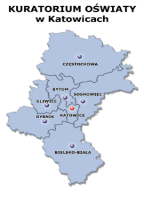 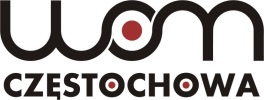 Informacje dla uczniaNa stronie tytułowej arkusza w wyznaczonym miejscu wpisz swój kod ustalony przez komisję.Sprawdź, czy arkusz konkursowy zawiera 8 stron (zadania 1-10).Czytaj uważnie wszystkie teksty i zadania.Rozwiązania zapisuj długopisem lub piórem. Nie używaj korektora.Staraj się nie popełniać błędów przy zaznaczaniu odpowiedzi, ale jeśli się pomylisz, błędne zaznaczenie otocz kółkiem  i zaznacz inną odpowiedź znakiem „X”.Rozwiązania zadań otwartych zapisz czytelnie w wyznaczonych miejscach. Pomyłki przekreślaj.Przygotowując odpowiedzi na pytania, możesz skorzystać z miejsc opatrzonych napisem Brudnopis. Zapisy w brudnopisie nie będą sprawdzane i oceniane.KOD UCZNIAEtap: wojewódzkiCzas pracy: 
90 minutNr zadania12345678910RazemLiczba punktów możliwych 
do zdobycia5665566561060Liczba punktów uzyskanych 
przez  uczestnika konkursu2.1.2.2.2.3.2.4.2.5.2.6.AP7.1.Es wird hier hart gearbeitet.7.2.Was wirst du nach den Ferien tun?7.3.Nächsten Monat wird er es zugeben müssen.7.4.Sie ist von einem fremden Mann angesprochen worden.  7.5.Die Suppe wird von meiner Mutter sehr schnell zubereitet.7.6.Bald wirst du von der Firma über die Ergebnisse informiert.  RF8.1.Micky Maus war in Deutschland vor den Comic-Heften bekannt.8.2.Das erste deutsche Micky-Maus-Heft wurde in schwarz-weiß gedruckt.8.3.Die ersten Comics mit Micky Maus bekommt man heute für ein paar Euro.8.4.Erika Fuchs übersetzte die Comics wortgenau ins Deutsche.8.5.Heutzutage verkauft man mehr Micky-Maus-Hefte als in den 90er Jahren.9.1.9.2.9.3.9.4.9.5.9.6.Ein Jahr im AuslandAlso, ich würde für ein Jahr ins Ausland fahren, aber meine Eltern sind dagegen. Na ja, also ich habe letzte Woche noch recherchiert und herausgefunden, dass 3 Wochen schon richtig viel nützen. Meine Englischlehrerin hat das auch gemacht und seitdem kann sie perfekt Englisch. 4300 € ist für meine Eltern zu viel, sie glauben auch, dass ich dafür noch zu jung bin. Es wäre sehr nett, wenn ich ein billigeres Angebot finden könnte.Laura (13 Jahre alt)
                                                                                                                                                                                          nach: www.paradisi.deInf.1Inf.2Inf.3Bogactwo językowePoprawność językowaSuma punktów0-1-20-1-20-1-20-1-20-1-2